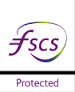 Financial Services Compensation Scheme Information 1Additional informationScheme responsible for the protection of your eligible depositYour eligible deposit is covered by a statutory Deposit Guarantee Scheme. If insolvency of your bank, building society or credit union should occur, your eligible deposits would be repaid up to £85,000 by the Deposit Guarantee Scheme.2 General limit of protectionIf a covered deposit is unavailable because a bank, building society or credit union is unable to meet its financial obligations, depositors are repaid by a Deposit Guarantee Scheme. This repayment covers at maximum £85,000 per bank, building society or credit union. This means that all eligible deposits at the same bank, building society or credit union are added up in order to determine the coverage level. If, for instance, a depositor holds a savings account with£80,000 and a current account with £20,000, he or she will only be repaid £85,000.This method will also be applied if a bank, building society or credit union operates under different trading names. Hillingdon Credit Union Ltd also trades under “Brent Mutual” and “Harrow Savings and Loans”In some cases eligible deposits which are categorised as “temporary high balances” are protected above £85,000 for six months after the amount has been credited or from the moment when such eligible deposits become legally transferable. These are eligible deposits connected with certain events including:certain transactions relating to the depositor’s current or prospective only or main residence or dwelling;a death, or the depositor’s marriage or civil partnership, divorce, retirement, dismissal, redundancy or invalidity;the payment to the depositor of insurance benefits or  compensation for criminal injuries or wrongful conviction.More information can be obtained under http://www.fscs.org.uk 3 Limit of protection for joint accountsIn case of joint accounts, the limit of £85,000 applies to each depositor. However, eligible deposits in an account to which two or more persons are entitled as members of a business partnership, association or grouping of a similar nature, without legal personality, are aggregated and treated as if made by a single depositor for the purpose of calculating the limit of £85,000.4ReimbursementThe responsible Deposit Guarantee Scheme is the Financial Services Compensation Scheme, 10th Floor Beaufort House, 15 St Botolph Street, London EC3A 7QU, Tel: 0800 678 1100 or 020 7741 4100, email: ICT@fscs.org.uk. It will repay your eligible deposits (up to £85,000) within 20 working days until 31 December 2018; within 15 working days from 1 January 2019 until 31 December 2020; within ten working days from 1 January 2021 to 31 December 2023; and within seven working days from 1 January 2024 onwards, save where specific exceptions apply.Where the FSCS cannot make the repayable amount available within seven working days, it will, from 1 June 2016 until 31 December 2023, ensure that you have access to an appropriate amount of your covered deposits to cover the cost of living (in the case of a depositor which is an individual) or to cover necessary business expenses or operating costs (in the case of a depositor which is not an individual or a large company) within five working days of a request. If you have not been repaid within these deadlines, you should contact the Deposit Guarantee Scheme since the time to claim                              reimbursement may be barred after a certain time limit. Further information can be obtained under www.fscs.org.uk Other important informationIn general, all retail depositors and businesses are covered by Deposit Guarantee Schemes. Exceptions for certain deposits are stated on the website of the responsible Deposit Guarantee Scheme. Your bank, building society or credit union will also inform you of any exclusions from protection which may apply. If deposits are eligible, the bank, building society or credit union shall also confirm this on the statement of account.Financial Services Compensation Scheme Exclusions ListA deposit is excluded from protection if:The holder and any beneficial owner of the deposit have never been identified in accordance with money laundering requirements. For further information, contact your bank, building society or credit union.The deposit arises out of transactions in connection with which there has been a criminal conviction for money laundering.It is a deposit made by a depositor which is one of the following:credit institutionfinancial institutioninvestment firminsurance undertakingreinsurance undertakingcollective investment undertakingpension or retirement fund (unless they are deposits by personal pension schemes, stakeholder pension schemes and occupational pension schemes of micro, small and medium, sized enterprises)public authority, other than a small local authority.For further information about exclusions, refer to the FSCS website at www.FSCS.org.ukBasic information about the protection of your eligible depositsBasic information about the protection of your eligible depositsEligible deposits in Hillingdon Credit Union Ltd are protected by:the Financial Services Compensation Scheme (“FSCS”)1Limit of protection:£85,000 per depositor per credit unionThe following trading names are part of your credit union: “London Community Bank”, “Brent Mutual” and “Harrow Savings and Loans”If you have more eligible deposits at the same credit union:All your eligible deposits at the same credit union are “aggregated” and the total is subject to the limit of £85,000.2If you have a joint account with other person(s):The limit of £85,000 applies to each depositor separately.3Reimbursement period in case of credit union’s failure:20 working days.4Currency of reimbursement:Pound sterling (GBP, £) or, for branches of UK banks operating in other EEA Member States, the currency of that State.To contact Hillingdon Credit Union Ltd for enquiries relating to your account: To contact the FSCS for further information on compensation:Debbie Allen, Hillingdon Credit Union LtdCivic Centre, High StreetUxbridgeUB8 1UWTel: 01895 250958Email: info@Londoncb.co.ukFinancial Services Compensation Scheme 10th Floor Beaufort House15 St. Botolph Street LondonEC3A 7QUTel: 0800 678 1100 or 020 7741 4100Email:  ICT@fscs.org.ukMore information:www.fscs.org.uk